ОТЧЕТ О РЕЗУЛЬТАТАХ САМООБСЛЕДОВАНИЯ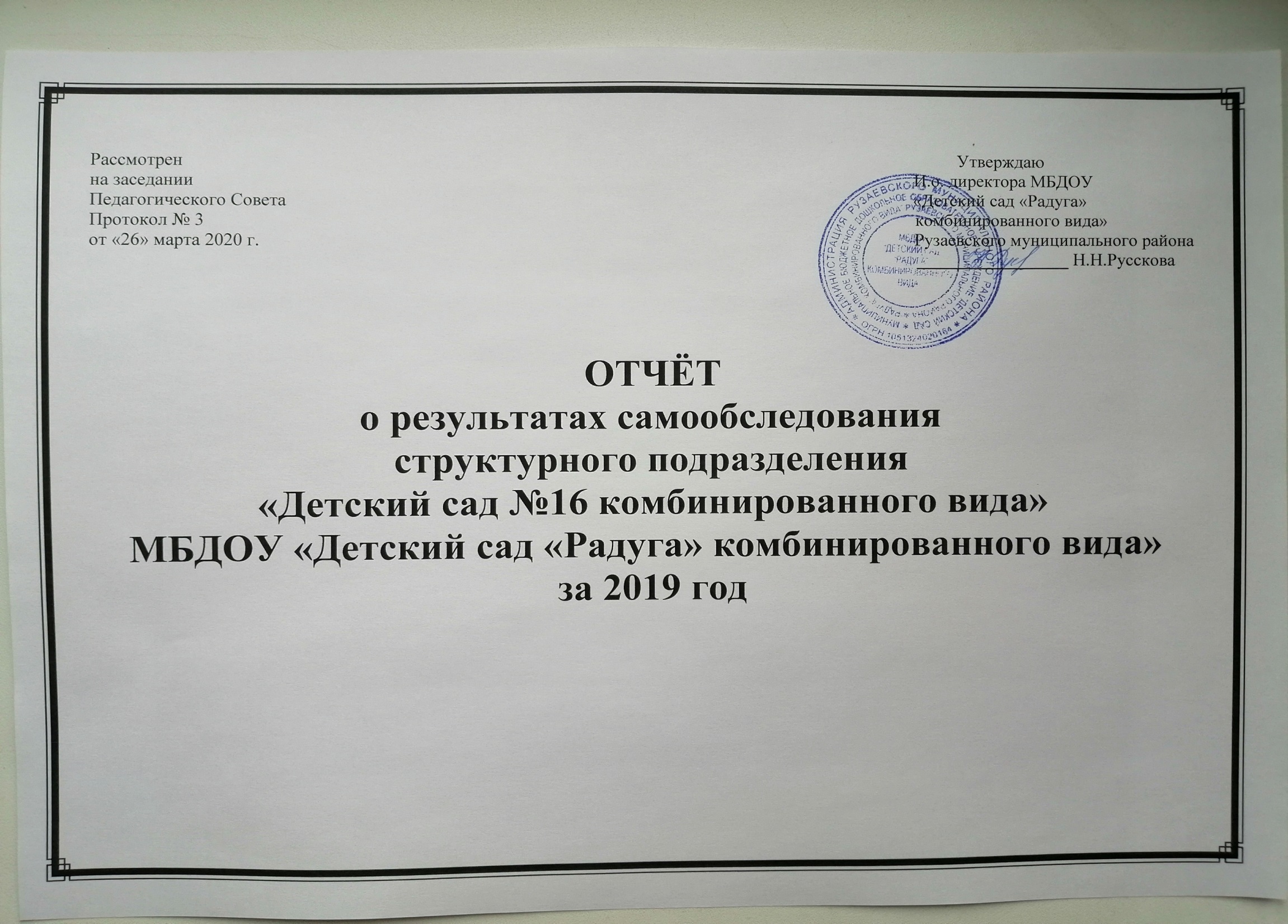 структурного подразделения «Детский сад №16 комбинированного вида»МБДОУ «Детский сад «Радуга» комбинированного вида»за 2019год.Отчет подготовлен по результатам проведения самообследования, согласно требованиям федерального законодательства, которое обязывает образовательные организации ежегодно осуществлять процедуру самообследования и размещать соответствующий отчет на сайте организации (статья 28 Федерального закона РФ от 29.12.2012 №273-ФЗ «Об образовании в Российской Федерации» (с изменениями и дополнениями)). Самообследование проводилось в соответствии с требованиями приказов Министерства образования и науки РФ от 14.06.2013 №462 «Об утверждении порядка проведения самообследования образовательной организацией» и от 10.12.2013 №1324 «Об утверждении показателей деятельности образовательной организации, подлежащей самообследованию».Аналитическая частьОбщая информация	Полное и сокращенное наименование учреждения по уставу, адрес, контактные данныеОфициальное наименование «Учреждения»:полное: Структурное подразделение «Детский сад №16 комбинированного вида» муниципального бюджетного  дошкольного образовательного учреждения  «Детский сад «Радуга» комбинированного вида» Рузаевского муниципального района.сокращённое: Структурное подразделение «Детский сад №16 комбинированного вида»Место нахождения  и почтовый адрес: 431449, Республика Мордовия, город Рузаевка, улица Юрасова 14а.	Телефон:  8(83451) 2-23-02Адрес электронной почты: dietskijsad16@mail.ru	Адрес сайта в сети интернет:  https://ds16ruz.schoolrm.ruУчредитель  Учреждения Администрация Рузаевского муниципального района Республики МордовияРуководитель: Кашигина Нина АлексеевнаЛицензия на осуществление образовательной деятельности     №3909 от 20.11.2017г., серия 13Л01№0000467Свидетельство о государственной регистрации права 13 ГА 141293 от 05.02.2007 г. «Учреждение» работает по графику пятидневной рабочей недели с 6-30 до 18.30 часов. Выходные дни – суббота, воскресенье.с сентября по май – образовательно-воспитательный процесс;с июня по август – летняя оздоровительная кампания.Взаимодействие с органами исполнительной власти, организациями – партнерами.Структурное подразделение «Детский сад №16 комбинированного вида» сотрудничает с образовательными учреждениями и организациями, устанавливая социальное партнерство для обеспечения качества оказываемых услуг.  С образовательными учреждениями:Управление образования Рузаевского муниципального районаГБУ ДПО Республики Мордовия «Центр непрерывного профессионального мастерства педагогических работников – «Педагог 13.ру».ФБГО ВПО "Мордовский государственный педагогический институт имени М.Е.Евсевьева" Дошкольные образовательные учреждения Рузаевского муниципального района. Муниципальное бюджетное учреждение дополнительного образования «Детская школа искусств»Рузаевского муниципального районаМуниципальное бюджетное учреждение дополнительного образования "Центр эстетического воспитания детей (национальной культуры) "Тяштеня" Рузаевского муниципального районаС организациями:Комиссия по делам несовершеннолетних района и отделом опеки и попечительства несовершеннолетних.Психолого-медико-педагогическая комиссия Рузаевского муниципального района. Медицинское обслуживание воспитанников детского сада осуществляет МБУЗ ЦРБПожарная спасательная  часть№4 ПСО ФПС ГУ МЧССотрудничество с государственными учреждениями культуры:«Рузаевская детская библиотека «Филиал №3» «Мордовский республиканский театр кукол» г. СаранскРезультаты проверок контрольно-надзорных органов.Своевременное исполнение предписаний контрольно-надзорных органов.Подтвержденные жалобы на условия и качество ведения образовательной деятельности отсутствуют.Особенности управления	2.1.Сведения о руководителе: Кашигина Нина АлексеевнаОбразование: высшее Специальность: «История», квалификация по диплому: преподаватель  истории и обществоведения, Мордовский государственный по университет им. Н.П.Огарева, год окончания -1977г.Переподготовка по профилю: ГБДОУ ДПО «Мордовский республиканский институт образования». По программе «Менеджмент в дошкольном образовании», 2017г.Курсовая подготовка:Программа « Организационно – управленческая деятельность руководителя дошкольной образовательной организации в новых условиях», в объеме 72 часа ч., ГБУ ДПО Республики Мордовия" Мордовский республиканский  институт образования", 2017 г.)Программа "Организационно - управленческая деятельность руководителя ДОО в новых условиях", в объеме 72 часа ч., ГБУ ДПО Республики Мордовия" Центр непрерывного повышения профессионального мастерства педагогических работников - "Педагог 13.ру", 2020 г.)Стаж работы:  (общий – 49 лет, педагогический – 49 лет, руководящий -35 лет).Категория: соответствие занимаемой должности   26.03.2017 г.              Награды: Отличник народного просвещения, Почетная грамота Правительства Республики Мордовия.              2.2 Структура административных органов ОО, порядок подчиненности структур, органы государственно-общественного управления.Управление детским садом осуществляется в соответствии с Федеральным законом  «Об образовании Р.Ф.»,  иными законодательными актами РФ, Уставом МБДОУ «Детский сад «Радуга» комбинированного вида» Рузаевского муниципального района,  Положением о структурном подразделении, на принципах единоначалия и самоуправления.Заведующий представляет интересы структурного подразделения «Детский сад №16 комбинированного вида» в органах государственной власти и местного самоуправления, коммерческих и некоммерческих организациях на основании доверенности, выданной директором МБДОУ» Детский сад «Радуга» комбинированного вида» Рузаевского муниципального района.Перечень действующих советов. В ДОУ сформированы коллегиальные органы управления: -  Общее собрание работников ДОУ— представляет полномочия работников ДОУ, в состав Общего собрания входят все работники ДОУ.   - Педагогический совет — постоянно действующий коллегиальный орган управления педагогической деятельностью ДОУ, действующий в целях развития и совершенствования образовательной деятельности, повышения профессионального мастерства педагогических работников.   - Родительский комитет  — создан с целью реализации  права родителей (законных представителей) несовершеннолетних воспитанников, педагогических работников на участие  в управлении ДОУ, развитие социального партнёрства между всеми заинтересованными сторонами образовательных отношений.Структура, порядок формирования, срок полномочий и компетенция органов управления ДОУ, принятия ими решений  устанавливаются Уставом ДОУ в соответствии с законодательством Российской Федерации. Деятельность коллегиальных органов управления осуществляется в соответствии с Положениями: Положением об Общем собрании работников, Положением о Педагогическом совете ДОУ, Положением о Родительском комитете.  - Управляющий совет – коллегиальный орган, реализующий принцип государственно-общественного характера управления образованием и решающий вопросы, относящиеся к компетенции Учреждения.Представительным органом работников является действующий в ДОУ профессиональный союз работников образования (Профсоюзный комитет).Порядок их работы, компетенция, организация деятельности, структура и порядок формирования определены в соответствии с действующим законодательством РФ. Система управления в ДОУ обеспечивает оптимальное сочетание традиционных  и современных инновационных тенденций, что позволяет эффективно организовать образовательное пространство ДОУ.Образовательная деятельность	Нормативно-правовая база.Нормативно – правовой основой деятельности структурного подразделения «Детский сад №16 комбинированного вида» муниципального бюджетного дошкольного образовательного учреждения «Детский сад «Радуга» комбинированного вида» Рузаевского муниципального района, являются: Конституция  Российской Федерации;Федеральный закон "Об образовании в Российской Федерации" от 29.12.2012 N 273-ФЗ;Конвенция о правах ребенка; Приказ Министерства образования и науки Российской Федерации (Минобрнауки России) от 17 октября 2013 г. N 1155 г. Москва "Об утверждении федерального государственного образовательного стандарта дошкольного образования";Письмо Министерства образования РФ № 89/34 – 16 от 02.06.1998 «О реализации прав дошкольных образовательных учреждений на выбор программно – педагогических технологий»; Санитарные нормы и правила, утвержденные совместным постановлением Министерства образования РФ и Госсанэпиднадзором;Инструктивно-методические письма Министерства образования РФ: - от 25.03.94 № 35-М «Об организации взаимодействия образовательных учреждений и обеспечении преемственности дошкольного и начального общего образования»:  от 24.03. 95 № 42/19-15 «О программно-методическом обеспечении дошкольного образования –в контексте педагогики развития»; от 14.03. 2000 № 65/23-16 «О гигиенических требованиях к максимальной нагрузке на детей дошкольного возраста в организованных формах обучения»; - от 04.08.2000 № 236/23-16 «О построении преемственности в программах дошкольного образования и начальной школы»; Устав МБДОУ  «Детский сад «Радуга» комбинированного вида» Рузаевского муниципального  районаЛокальные акты:Правила приема образовательной организации;Положение о языках образования;Коллективный договор и правила внутреннего трудового распорядка;Положение о структурном подразделении;Положение о логопедических группах;Положение о консультационном центре;Положение о комиссии по распределению стимулирующих средств;Положение и приказ о создании и составе комиссии по урегулированию споров между участниками образовательных отношений;Положение об оплате труда;Положение о стимулирующих выплатах;Годовой календарный учебный график;Кодекс профессиональной этики пед. работников;Положение о Комиссии по противодействию коррупции в МБДОУ «Детский сад «Радуга» комбинированного вида»;Положение об организации пропускного режима;Положение об административном контроле в МБДОУ «Детский сад «Радуга» комбинированного вида»;Приказ «О передаче отдельных полномочий директора муниципального бюджетного дошкольного образовательного учреждения «Детский сад «Радуга» комбинированного вида» заведующим структурным подразделений  «Детский сад «Радуга» комбинированного вида»;Положение об административно-общественном контроле по охране труда;Положение о приемочной комиссии;Положение о бракеражной комиссииПоложение о комиссии по охране труда;Положение о методическом кабинете;Положение о персональных данных;Положения о ФГОС (Комиссия и т.д.).Информация об организации учебного процесса.Комплектование групп в дошкольном учреждении осуществляется ежегодно в  мае -июне, на основании решения Комиссии по комплектованию муниципальных дошкольных образовательных учреждений с учётом детей, посещающих ДОУ и вновь прибывших. Правила приема детей в Учреждение определяются Учреждением в соответствии с законодательством Российской Федерации, Уставом и локальным актом.В Учреждение принимаются дети в возрасте от 1,5  до 7 лет.При приеме ребенка заключается Договор между Учреждением и родителями (законными представителями), подписание которого является обязательным для обеих сторон.Прием детей в Образовательное учреждение осуществляется в порядке, установленном действующим законодательством: на основании медицинского заключения, заявления, путевки, выданной МБДОУ «Детский сад «Радуга» комбинированного вида» и документов, удостоверяющих личность одного из родителей (законных представителей).В настоящее время функционирует 11 групп с общей  численностью224 ребенка. По наполняемости группы соответствуют требованиям СанПиН (2013г). от 1,5 лет до 2 лет  - 1 группа;от 2 лет до 3 лет -1 группы;от 3лет до 7 лет – 9 группОбщеразвивающей направленности – 9 групп (из них 1 группа раннего развития), комбинированных – 2 группы (логопедическая группа ОНР и логопедическая группа ФФН)Наполняемость по группам в соответствии с возрастом составляет:Младший возраст  – 44 ребенкаДошкольный возраст  -180 детейВсего 224  воспитанника.  Сохранение контингента обучающихсяв течение учебного года – 98%.Для детей в возрасте от 1,5 до 7 лет  обеспечена стопроцентная доступность дошкольного образования.Режим пребывания детей в Учреждении включает:- ежедневную организацию жизни и деятельности детей в зависимости от их возрастных и индивидуальных особенностей, социального заказа родителей (законных представителей);- проектирование образовательного процесса в соответствии с контингентом воспитанников, их индивидуальными и возрастными особенностями.Решение образовательных задач в режиме дня осуществляется в совместной деятельности взрослых и детей, самостоятельной деятельности в рамках:- непосредственной образовательной деятельности;- при проведении режимных моментов.Учреждение устанавливает максимальный объем недельной образовательной нагрузки воспитанников, включая реализацию дополнительных образовательных программ, согласно требованиям действующих санитарно-эпидемиологических правил и норм и включает:Для детей раннего возраста от 1,5 до 3 лет длительность непрерывной непосредственно образовательной деятельности не должна превышать 10 мин. Допускается осуществлять образовательную деятельность в первую и во вторую половину дня (по 8-10 минут). Допускается осуществлять образовательную деятельность на игровой площадке во время прогулки.Учреждение устанавливает максимальный объем недельной образовательной нагрузки воспитанников, включая реализацию дополнительных образовательных программ, согласно требованиям действующих санитарно-эпидемиологических правил и норм и включает:- от 1,5 до 3-х лет – 10 минут – 1час 40 минут в неделю-от 3-х до 4-х лет - 15 минут, - 2 часа 45 минут в неделю;-от 4-х до 5-ти лет - 20 минут, - 4 часа в неделю;-от 5-ти до 6-ти лет - 25 минут – 6 часов 15 минут в неделю;-от 6-ти до 7-ми лет - 30 минут – 8 часов 30 минут в неделю. Образовательный процесс строится на адекватных возрасту формах работы с детьми. Основной формой работы с детьми и видом деятельности для них является игра.Учреждение самостоятельно в использовании и совершенствовании методик образовательного процесса и образовательных технологий в пределах, определенных Законом «Об образовании в Российской Федерации» № 273-ФЗ.Образовательная деятельность в Детском саду организована в соответствии с Федеральным законом от 29.12.2012 № 273-ФЗ «Об образовании в Российской Федерации»,ФГОС дошкольного образования,СанПиН 2.4.1.3049-13«Санитарно-эпидемиологические требования к устройству, содержанию и организации режима работы дошкольных образовательных организаций».Образовательная деятельность ведется на основании утвержденной основной образовательной программы дошкольного образования, которая составлена в соответствии с ФГОС дошкольного образования, с учетом  образовательной программы  дошкольного образования «Детство» / Под редакцией Т.И. Бабаевой, А.Г. Гогоберидзе, О.В. Солнцевой, региональной программы «Мы в Мордовии живем», парциальными программами:Примерный региональный модуль программы дошкольного образования «Мы в Мордовии живем». О.В. Бурляева и др. «Основы безопасности детей дошкольного возраста» Р.Б. Стеркина, О.Л. Князева, Н.Н. Авдеева с 3 до 7 лет. «Цветные ладошки» И.А. Лыкова. Парциальная программа художественно-эстетического развития детей 2-7 лет.  «Игралочка» Л.Г. Петерсон, Е.Е. Кочемасова. Математическое развитие дошкольников.«Добро пожаловать в экологию» О.А. Воронкевич. Парциальная программа работы по формированию экологической культуры детей дошкольного возраста., санитарно-эпидемиологическими правилами и нормативами, с учетом недельной нагрузки.    Цель, задачи и конкретное содержание образовательной деятельности по каждой образовательной области определяются целями и задачами Образовательной программы  и реализуются: ¬ в процессе организованной образовательной деятельности с детьми (занятия); ¬ в ходе режимных моментов; ¬ в процессе самостоятельной деятельности детей в различных видах детской деятельности; ¬ в процессе взаимодействия с семьями детей по реализации Программы. Программа обеспечивает всестороннее формирование личности ребенка с учетом его физического и психического развития, индивидуальных возможностей, интересов и способностей, готовности к обучению в школе.           Образовательный процесс, строится в соответствии с режимом дня каждой возрастной группы, с индивидуальными возможностями и особенностями развития детей, с учетом учебного и годового планов, календарного учебного графика на основании ООП ДОУ. В группах у воспитателей  имеется необходимая документация: календарные и перспективные планы, учет посещаемости детей, сведения о родителях, сведения антропометрии, протоколы родительских собраний, паспорта групп.        Образовательный процесс с воспитанниками осуществляется в соответствии с содержанием комплексно-тематического планирования, в основу которого положена идея интеграции содержания разных образовательных областей вокруг единой общей темы, которая на определенное время становится объединяющей. Выбор темы учитывает интересы детей, задачи развития и воспитания, текущие явления и яркие события. Образовательный процесс осуществляется с учетом:  национально-культурных традиций; климатических особенностей; демографических особенностей; материально-технической оснащенности ДОУ; предметно-развивающей среды. Планирование учебной нагрузки в течение недели составлено в соответствии с Санитарно-эпидемиологическими требованиями к устройству, содержанию и организации режима работы в дошкольных организациях (СанПиН 2.4.1.3049-13), современными дидактическими и методическими требованиями. Учебный план устанавливает перечень образовательных областей в соответствии с ФГОС ДО и объем недельной образовательной нагрузки. Реализация учебного плана предполагала комплексность подхода и обязательный учет принципа интеграции образовательных областей, обеспечивающий развитие детей одновременно в разных областях в соответствии с особенностями развития воспитанников, индивидуальными склонностями и интересами детей.   При составлении плана учтены предельно допустимые нормы учебной нагрузки.Работа ДОУ была направлена на формирование необходимых предпосылок, условий и механизмов для постоянного самообновления, повышения качества педагогической деятельности и роста её эффективности. Всем педагогам удалось смоделировать образовательный процесс в соответствии с новыми требованиями, сохранив при этом положительные моменты теории и практики дошкольного учреждения. Воспитательная работа строится с учетом индивидуальных особенностей детей, с использованием разнообразных форм и методов, в тесной взаимосвязи воспитателей, специалистов и родителей. Детям из неполных семей уделяется большое внимание в первый месяц зачисления в детский сад.В ДОУ созданы условия для оказания помощи детям с нарушениями речи. В течение учебного года коррекционная логопедическая работа осуществлялась по всем направлениям коррекционной логопедической работы. Особое внимание уделяли на  формирование  и закрепление правильного,    отчётливого произношения нарушенных звуков; на коррекционно-воспитательное воздействие на речь и личность детей в процессе логопедической деятельности; на совершенствование форм и методов логопедической работы, способствующих наиболее полному преодолению дефектов   речи дошкольников.    Наблюдается положительная динамика роста речевых умений и навыков.Помощь в организации воспитательно-образовательного процесса оказывает педагог-психолог. При организации работы с детьми, родителями воспитанников, педагогами  учитывает требования ООП ДОУ и помогает реализовывать её с учётом возрастных и индивидуальных особенностей ребёнка, его личностных качеств, уровня профессиональной квалификации педагогов и специфики семейного воспитания.    Педагог-психолог оказывает помощь детям, родителям и педагогам в период адаптации, составляет рекомендации по предупреждению эмоциональных перегрузок детей. В дошкольном возрасте большинство психических функций находится в стадии формирования, поэтому больше внимания уделяется профилактической и развивающей работе.3.3 Дополнительное образование детей Дополнительное образование детей обеспечивается кружковой работой. Длительность занятий по дополнительному образованию 25 – 30   мин.  Работа кружков проходит в вечернее время, вне рамок основной образовательной деятельности и осуществляется  по следующим направлениям:-   «Предшкольная подготовка» Направление  деятельности – интеллектуальное развитие.Руководитель: Ягина Л.Н. - «Играйте на здоровье» Направление  - физкультурно-оздоровительное развитие.Руководитель:  Захарова Н.А.-«Шашки».Направление  деятельности – интеллектуальное развитие.Руководитель: Плотникова Е.И.-  «Акшакелуня» Направление  -  познавательное развитие.Руководитель: Гаврилова Л.Н.- «Веселые нотки» Направление – художественно – эстетическое развитие.Руководитель: Семелёва Н.В.«Умелые ручки»Руководитель: Сорокина А.А.По всем направлениям дополнительного образования разработаны Программы, определяющие концептуальные основы, направления и содержание деятельности дополнительного образования дошкольников, организационные и  методические особенности учебно-воспитательного процесса, а также его условия и результаты.Доля обучающихся, постоянно занимающихся в кружках на базе ДОУ составляет – 54%.3.4 Физкультурно – оздоровительная работа.В ДОУ всеми педагогами и медицинскими работниками ведётся большая физкультурно-оздоровительная работа. Физкультурно-оздоровительная работа в ДОУ ведётся в системе. Постоянно проводятся закаливающие процедуры: прогулки на воздухе, полоскание рта и горла (простое и контрастное), босоножье, обширное умывание, организуются физкультурно – оздоровительные мероприятия: утренняя гимнастика, гимнастика после сна, физические упражнения и подвижные игры, корригирующая гимнастика. Работа по формированию представлений и навыков здорового образа жизни реализуется через все виды деятельности детей в детском саду. Данная работа также включает в себя взаимодействие с семьей, привлечение родителей к закреплению навыков здорового образа жизни. Совместно с родителями организуются спортивные праздники, досуги.  Инструктором по физической культуре  проводятся разнообразные виды физкультурных занятий (сюжетные, тренировочные, игровые), утренняя гимнастика, гимнастика после сна - цель которых, развитие интереса к физической культуре и здоровому образу жизни. В ДОУ   созданы условия для физического и психического комфорта ребенка, осуществляется профилактика различных заболеваний. Воспитателями постоянно поддерживается потребность в спонтанной двигательной активности детей. Координации педагогической и медицинской деятельности в ДОУ осуществляется зачет совместного годового планирования, участия в педсоветах, контрольной деятельности, консультациях и прочих мероприятиях. Педагоги совместно со старшей медсестрой и врачом -  педиатром проводят мониторинг здоровья, составляют карты здоровья.      Систематический мониторинг здоровья воспитанников, который организуется педагогами и старшей медицинской сестрой, позволил отследить общий уровень посещаемости, заболеваемости, определить группы здоровья, индекс здоровья. Так, посещаемость и заболеваемость по ДОУ выглядит следующим образом:Анализ посещаемости и заболеваемости за 2019годАнализ состояния здоровья воспитанников.Регулярный контроль за физическим развитием и здоровьем детей позволяет прослеживать индивидуальную динамику каждого ребенка и своевременно вносить изменения в планирование оздоровительной работы. Наряду с оздоровительной работой в ДОУ ведется лечебно-профилактическая: вакцинация против гриппа,  витаминизация 3-х блюд, употребление фитонцидов.  Дети ежедневно в определенное время получали овощи, фрукты, соки. Доля детей, не имеющих пропусков по болезни от общей списочной численности обучающихся составляет – 67%.3.5 Работа Консультативного пункта.С целью оказания психолого - педагогической помощи семьям, поддержки всестороннего воспитания, развития детей от 1,5лет до 7 лет, не посещающих дошкольное образовательное учреждение в ДОУ работает Консультативный пункт.По запросам родителей педагоги детского сада  подбирают  и проводят  консультации на различные темы.В 2019 году 72 родителя (законных представителя) обратились к специалистам консультационного центра. Методическая помощь была оказана 47 раз, психолого-педагогическая - 18, диагностическая - 7.3.6  Работа с семьями, находящимися на профилактическом учете в КДН и ЗПРаннее выявление социально неблагополучных семей является одной из важнейших форм первичной профилактики безнадзорности и правонарушений несовершеннолетних. На  профилактическом учете в КДН и ЗП состоит одна семья. Индивидуальная профилактическая работа с семьей проходит по плану ДОУ икомиссии по делам несовершеннолетних   Рузаевского муниципального района. Для целенаправленности работы и систематического анализа ее результатов на семью заведена карточка, где фиксируется: состав семьи, жилищные и материальные условия, образование родителей, их культурный уровень, отношение к воспитанию, характер внутрисемейных взаимоотношений, общая обстановка в семье, условия для игр и занятий ребенка, а также проведенные и планируемые мероприятия, направленные на устранение неблагополучия в семейном воспитании, положительные изменения. Осуществляется систематический контроль путем посещения семьи педагогами. Специалисты ДОУ оказывают консультативную помощь. Прослеживается положительная динамика в семье.Внутреннее оценивание качества образования	В ДОУ проводится внутренняя система оценки качества образования. Сбор информации для анализа включает: социометрические исследования, наблюдения, проведение мониторинга, изучение продуктов детской деятельности, анкетирование педагогов, изучение документации воспитательно-образовательной работы, диагностических карт профессиональной компетентности педагогов, открытых просмотров, недель профессионального мастерства, собеседования с педагогами и родителями (законными представителями), анкетирование, анализ содержания информации в родительских уголках.Качество предоставления образовательных услуг	Сведения о результатах освоения обучающимися основной образовательной программыНа основании Федерального государственного образовательного стандарта дошкольного образования, утвержденного Приказом Министерства образования и науки Российской Федерации от 17.10.2013 № 1155, в целях оценки эффективности педагогических действий и лежащей в основе их дальнейшего планирования, проводилась оценка индивидуального развития детей.Мониторинг образовательного процесса осуществляется через отслеживание результатов освоения образовательной программы по 5 образовательным областям. Он основывается на анализе достижения детьми промежуточных результатов, которые описаны в каждом разделе образовательной программы. Форма проведения мониторинга представляет собой наблюдение за активностью ребенка в различные периоды пребывания в дошкольном учреждении, анализ продуктов детской деятельности и специальные педагогические пробы, организуемые педагогом.  В детском саду требования к результатам представлены в виде целевых ориентиров, т.е. характеристик возможных достижений ребенка в соответствии с его возрастными и индивидуальными особенностями.В начале учебного года по результатам мониторинга определяется зона образовательных потребностей каждого воспитанника. Это позволяет осуществить планирование образовательного процесса с учетом его индивидуализации.В конце учебного года делаются выводы о степени удовлетворения образовательных потребностей детей и о достижении положительной динамики самих образовательных потребностей.Согласно требованиям федерального государственного образовательного стандарта (далее – ФГОС), результаты освоения Программы сформулированы в виде целевых ориентиров, которые представляют собой возрастной портрет ребенка на конец раннего и конец дошкольного детства. Согласно ФГОС целевые ориентиры не подлежат непосредственной оценке, в том числе и виде педагогической диагностики (мониторинга), а освоение Программы не сопровождается проведением промежуточных аттестаций и итоговой аттестации воспитанников. Оценку особенностей развития детей и усвоения ими программы проводит воспитатель группы в рамках педагогической диагностики. По результатам педагогической диагностики дети показали положительный результат усвоения программного материала. Такие результаты достигнуты благодаря использованию в работе методов, способствующих развитию самостоятельности, познавательных интересов детей, созданию проблемно-поисковых ситуаций.Мониторинг качества образовательной деятельности в 2019 году показал хорошую работу педагогического коллектива по всем показателям. 96 % детей успешно освоили образовательную программу ДОУ в своей возрастной группе.   Достижения воспитанников6.Организация получения образования обучающимися с ОВЗ.6.1.	Доступная среда.В ДОУ  функционируют: логопедическая группа для детей с ОНР и логопедическая группа для детей с ФФН.Для обеспечения «равного доступа к образованию» в ДОУ созданывсе необходимые  условия. Доступность обучения, воспитания и развития детей с особыми возможностями здоровья обеспечивается благодаря использованию Адаптированных  образовательных программ, методов обучения и воспитания, учебных пособий и дидактических материалов.В соответствии с требованиями ФГОС ДО по созданию специальных условий обучения, воспитания и развития воспитанников с ограниченными возможностями здоровья, развивающая предметно-пространственная среда для детей с ОВЗ и детей-инвалидов в нашем детском саду способствует наиболее эффективному развитию индивидуальности каждого ребенка, с учетом его склонностей и интересов, облегчает процесс адаптации с учетом интеграции образовательных областей и соблюдения принципов ФГОС.При организации работы с детьми, родителями воспитанников, педагоги  учитывают требования ООП ДОУ и помогают реализовывать её с учётом возрастных и индивидуальных особенностей ребёнка, его личностных качеств, уровня профессиональной квалификации педагогов и специфики семейного воспитания.  Работа с детьми с ОВЗ ведется в тесной взаимосвязи всех специалистов ДОУ:Педагог-психолог: организует взаимодействие педагогов, разрабатывает коррекционные программы индивидуального развития ребенка, проводит психопрофилактическую и психодиагностическую работу с детьми, организует специальную коррекционную работу с детьми, входящими в группу риска, повышает уровень психологической компетентности педагогов детского сада, проводит консультативную работу с родителями.Учитель-логопед: диагностирует уровень импрессивной и экспрессивной речи, составляет индивидуальные планы развития, проводит индивидуальные занятия (постановка правильного речевого дыхания, коррекция звуков, их автоматизация, дифференциация и введение в самостоятельную речь), подгрупповые занятия (формирование фонематических процессов), консультирует педагогических работников и родителей о применении логопедических методов и технологий коррекционно-развивающей работы.Музыкальный руководитель: осуществляет музыкальное и эстетическое воспитание детей, учитывает психологическое, речевое и физическое развитие детей при подборе материала для занятий, использует на занятиях элементы музыкотерапии и др. Инструктор по физической культуре: осуществляет укрепление здоровья детей, совершенствует психомоторные способности дошкольников.Воспитатели: проводят занятия по продуктивным видам деятельности (рисование, лепка, конструирование) по подгруппам и индивидуально, организуют совместную и самостоятельную деятельность детей, воспитывают культурно-гигиенические навыки, развивают тонкую и общую моторику, организуют индивидуальную работу с детьми по заданиям и с учетом рекомендаций специалистов (педагога-психолога, учителя-логопеда), применяют здоровьесберегающие технологии, создают благоприятный микроклимат в группе, консультируют родителей о формировании культурно-гигиенических навыков, об индивидуальных особенностях ребенка, об уровне развития мелкой моторики.Медицинский персонал: проводит лечебно-профилактические и оздоровительные мероприятия, осуществляет контроль за состоянием здоровья детей посредством регулярных осмотров, за соблюдением требований санитарно-эпидемиологических норм.В течение учебного года коррекционная логопедическая работа осуществлялась по всем направлениям коррекционной логопедической работы. Особое внимание уделяли на  формирование  и закрепление правильного,    отчётливого произношения нарушенных звуков; на коррекционно-воспитательное воздействие на речь и личность детей в процессе логопедической деятельности; на совершенствование форм и методов логопедической работы, способствующих наиболее полному преодолению дефектов   речи дошкольников.    Наблюдается положительная динамика роста речевых умений и навыков.          6.2.    Реализуемые программы.Образовательная деятельность ведется на основании утвержденной Адаптированной  образовательной программы дошкольного образования структурного подразделения «Детский сад №16 комбинированного вида», которая составлена в соответствии с ФГОС дошкольного образования, с учетом  образовательной программы  дошкольного образования «Детство» / Под редакцией Т.И. Бабаевой, А.Г. Гогоберидзе, О.В. Солнцевой;Примерной адаптированной основной образовательная программа для дошкольников с тяжелыми нарушениями речи / Л. Б. Баряева, Т.В. Волосовец, О. П. Гаврилушкина, Г. Г. Голубева и др.; Под.ред. проф. Л. В. Лопатиной.Наличие объективных результатов внешней оценки.В детском саду проводятся внешняя оценка воспитательно-образовательной деятельности (родителями) и внутренняя (мониторинг). Цель контроля: оптимизация и координация работы всех структурных подразделений детского сада для обеспечения качества образовательного процесса.Анкетирование родителей показало высокую степень удовлетворенности качеством предоставляемых услуг – 93%.Все показатели оценены на «Отлично» и «Хорошо». - Открытость и доступность информации об организации- 87%.- Комфортность условий предоставляемых  услуг- 98%.- Доступность услуг для инвалидов -67%.-Доброжелательность, вежливость работников организации 100%.- Удовлетворенность условиями оказания услуг – 100%.Востребованность выпускников ООВ ДОУ проводиться большая работа по подготовке детей к школе.Результат диагностики готовности воспитанников к обучению в школе показал, что большинство детей являются зрелыми для школьного обучения.  Дети подготовительной группы всесторонне развиты, у них сформирована мотивационная готовность к школе, уровень знаний у большинства детей достаточный, дети открытые идоброжелательные, у всех детей сформированы навыки социально-бытовой ориентировки.46 выпускников  2019 года успешно обучаются в школах Рузаевского муниципального района.Кадровая укомплектованность	8.1.  Коллектив   структурного подразделения «Детский сад №16 комбинированного вида»  укомплектован  педагогами на 100% согласно штатному расписанию. Педагогический коллектив стабильный.21% педагогических работников  имеют государственные и отраслевые награды, звания.За период 2019г. по собственному желанию было уволено 2 педагога, в связи с уходом на заслуженный отдых.  Текучесть педагогических кадров составляет менее 5 %.Количественный и качественный состав педагогических работниковВсего педагогов 29 человек из них:имеют высшее образование –28 чел. - 97%среднее специальное – 1 чел. -3% педагогов.Квалификация педагогов:высшая квалификационная  категория  - 8 чел. – 28 %первая  квалификационная  категория  - 11 чел. – 38 %соответствие занимаемой должности  -  6 чел. – 21 %В  текущем году  2 педагогам была присвоена  высшая квалификационная  категория, что составляет – 7% Педагогический стаж педагогических работников  структурного подразделения «Детский сад №16 комбинированного вида»Возрастной ценз педагогических работников структурного подразделения «Детский сад №16 комбинированного вида»9.1. Полнота кадрового обеспечения, общее количество педагогов с представлением данных об их возрасте, стаже и квалификации (Приложение №1).9.2.Организация повышения уровня профессионального мастерства педагоговВ 2019 году  6 педагогов повысили свою квалификацию на курсах в ГБУ ДПО Республики Мордовия «Центр непрерывного профессионального мастерства педагогических работников – «Педагог 13.ру» Повышение квалификации педагогов проводится  в соответствие с планом.    Педагоги детского сада повышали  свое профессиональное мастерство через систему работы в ДОУ: самообразование, семинары практикумы, открытые показы профессионального мастерства, проводимые в детском саду. Активно участвовали в работе муниципальных методических объединений, где обобщали свой опыт: вебинарах,  в конференциях, в конкурсах различного уровня и направленности.9.3. Участие педработников в профконкурсах, конференциях, педагогических чтениях в целях профессионального и карьерного роста.Педагоги ДОУ  активные участники профессиональных и творческих конкурсов различного уровня, стремятся заявить о себе широкой общественности с целью повышения педагогического мастерства и распространения опыта своей работы. В целях усиления материальной заинтересованности   педагогов ДОУ, в повышении качества образовательного и воспитательного процесса, развития творческой активности и инициативы при выполнении поставленных задач, успешного и добросовестного исполнения должностных обязанностей предусмотрены стимулирующие выплаты. Достижения педагогов учитываются при расчёте стимулирующей части оплаты труда. 45% педагогов являются активными участниками конкурсов и мероприятий различных уровней.Победители и призеры профессиональных конкурсов за 3 года.Коллектив детского сада принимает  участие в конкурсах и мероприятиях  различных уровней.9.4  Суркова Светлана Юрьевна,учитель – логопед включена в кадровый резерв руководителейв ГБУ ДПО «Мордовский республиканский институт образования», по программе «Менеджмент дошкольного образования», 2017г.  Диплом о профессиональной переподготовке №7525, от 29.03.20179.5 Положительная деятельность детского сада неоднократно освещалась в средствах массовой информации  муниципального уровня.Так, в газете  «Рузаевская газета»  опубликованы статьи:«Мы играем в КВЕСТ»  (от 31.01.2020 г.)«Современные технологии в работе логопеда» (от 15.10.2019г.) «Здравствуй, Лето!» (от 07.06.2019 г.)«Пасха – светлое Христово воскресенье» (от 17.05.2019 г.) «Дети любят наблюдать и исследовать» (от 19.04.2019 г.)10.Методическая работа10.1.Оборудование методкабинета.Методический кабинет является  центром всей методической работы ДОУ. Содержание и оформление кабинета направлено на оказание помощи воспитателям в организации воспитательно-образовательного процесса, повышении педагогического мастерства,взаимодействии с родителями и просто в повседневной деятельности: подготовке к рабочему дню, педагогическому совету и т. д.Учебно-методическое обеспечение включает работу по оснащению образовательной деятельности передовыми методиками, учебно-методическими комплексами, методическими средствами, способствующими более эффективной реализации программно-методической, научно-экспериментальной, воспитательной деятельности педагогических работников.В ДОУ имеется необходимое  учебно  -  методическое обеспечение: программы, методические пособия, дидактический материал, материала по работе с родителями и с социумом. На данный момент детский сад обеспечен ноутбуками,   компьютерами, интерактивными досками, проекторами, что даёт возможность педагогам  использовать ИКТ для расширения их  информационного поля, обобщения и распространения педагогического опыта работы, проектирования процессов воспитания, обучения и дальнейшего развития участников образовательного процесса (детей, педагогов, родителей). Информационное обеспечение существенно облегчает процесс документооборота,  делает образовательный процесс  более содержательным, интересным. С целью взаимодействия  между участниками образовательного процесса (педагог, родители, дети),  создан  сайт ДОУ, на котором размещена информация, определённая законодательством. Для осуществления взаимодействия ДОУ с органами, осуществляющими управление в сфере образования, с другими учреждениями и организациями, подключен Интернет, активно используется  электронная почта, сайт ДОУ     В 2019 году частично обновлен учебно-методический комплекс в соответствие с ФГОС дошкольного образования, приобрели современную методическую  литературу, наглядные пособия по различным образовательным областям программы, приобретается наглядный и демонстрационный материал. В помощь педагогам разработаны методические рекомендации по организации педагогического процесса в рамках Федеральных государственных образовательных стандартов. В фонде методической литературы ДОУ есть подписные издания: «Обруч», «Управление ДОУ», «Дошкольное Воспитание», «Логопед в детском саду», «Старший воспитатель».     Все пособия и материалы  предназначены для дифференцированной помощи воспитателям в их работе с детьми для повышения квалификации педагогических кадров, а также для сбора, изучения и обобщения лучшего опыта работы.Методический кабинет укомплектован учебно – методическими пособиями на 100%.Организация педсоветов, методических советов, семинаров, мастер-классов, конференций, направленных на повышение профмастерства и распространение опыта педагогической деятельности.Важнейшим условием успешной работы каждого педагога является систематическое повышение своегопрофессионального уровняи распространение опыта педагогической деятельности.19.02.2019 года на базе детского сада состоялось методическое объединение для воспитателей старших и подготовительных групп Рузаевского муниципального района. Тема методического объединения «Новые подходы к речевому развитию детей старшего дошкольного возраста в свете ФГОС ДО».12.12.2019 года в структурном подразделении «Детский сад №16 комбинированного вида» проходило методическое объединение педагогов – психологов Рузаевского муниципального района по теме: «Современные образовательные технологии, методы и приемы в работе педагога – психолога с детьми с ОВЗ».Педагогический совет в ДОУ - это совет профессионалов, работающих в одном педагогическом коллективе.В течение 2019 года были проведены Педагогические советы: «Наглядное моделирование – средство развития связной монологической речи ребенка дошкольника»- февраль 2019г., «Взаимодействие педагогов с детьми и родителями по социально -  нравственному развитию»  - апрель 2019г.,«Подведение итогов» - август 2019г, «Роль подвижной игры в развитии движений детей дошкольного возраста» - октябрь 2019г.,«Интегрированный подход в формирование элементарных математических представлений  дошкольников»- декабрь 2019г.Семинары, семинары-практикумы, мастер – классы, консультации остаются самыми эффективными формами методической работы в детском саду. Позволяют более глубоко и систематично изучить рассматриваемую проблему, подкрепить теоретический материал примерами из практики, показом отдельных приёмов и способов работы. В течение года были проведены:- семинары    «Влияние художественной  литературы на развитие  познавательности дошкольников»- февраль 2019г.,   «Проектирование совместной деятельности взрослых и детей с целью решения образовательных задач» - сентябрь 2019г., «Логико-математическое развитие детей дошкольного возраста» - ноябрь 2019г.;- семинары – практикумы «Особенности организации наблюдений в зимний период» - январь 2019г., «Проектирование совместной деятельности взрослых и детей с целью решения образовательных задач» - сентябрь 2019г., «Детское экспериментирование – путь познания окружающего мира» - ноябрь 2019г.,«Использование мультимедийной презентации в ДОУ»	- октябрь 2019г., «Проектная деятельность в ДОУ» - декабрь2019г.;-мастер – классы: «Нетрадиционные приемы творческого рассказывания по системе ТРИЗ» - февраль 2019г.,« Использование метода игрового моделирования в работе с детьми» - март 2019г., « Игра как способ преодоления неврозов у детей» - март 2019г,«Подвижных игры в развитии двигательной активности детей младшего дошкольноговозраста» - октябрь 2019г.;- консультации «Коррекционно – профилактическая работа с детьми, имеющими нарушение речи» - январь 2019г.,«Влияние музыки на развитие эмоциональной отзывчивости дошкольников» - февраль 2019г.,«Ритмическая гимнастика как одно из средств оздоровления дошкольников» - март 2019г., «Развитие творческих способностей детей средствами изобразительного искусства» - апрель 2019г.«Построение воспитательного процесса с детьми, имеющими нарушение речи» - май 2019г.,«Игровая деятельность как средство социализации дошкольников» - сентябрь 2019г., «Авторская анимация в образовательном процессе» - октябрь 2019г., «Использование игровых технологий в работе с детьми» - ноябрь 2019г., «Взаимосвязь речевой и изобразительной деятельности в ДОУ»	- декабрь 2019г.Ежегодно  в ДОУ проводится   «Неделя педагогического мастерства».В рамках данного мероприятия педагоги представляют  своё мастерство, профессионализм, индивидуальный творческий подход.           11.Библиотечно-информационное обеспечение	Характеристика фонда библиотеки ОО, наличие доступа для обучающихся и педагогов к электронным учебным ресурсам.Библиотечно-информационному обеспечению уделяется большое внимание в в связи с требованиями времени. В ДОУ имеется библиотека учебно-методической и художественной литературы, необходимая для организации учебно-воспитательного процесса. Имеется подписка на газеты и журналы: • «Ребёнок в детском саду», • «Справочник старшего воспитателя», • «Управление ДОУ».Функционирование информационной образовательной среды в дошкольном образовательном учреждении для организации процесса управления, методической и педагогической деятельности обеспечивается техническими и аппаратными средствами, сетевыми и коммуникационными устройствами:Технические и аппаратные средства: 2персональных компьютера, 3 ноутбука, 2 интерактивных комплексаИз них: - 2персональных компьютера для управленческой деятельности; - 3 ноутбука для управленческой и педагогической деятельности, - 2 принтера ч/б; - мультимедийный проектор. Сетевые и коммуникационные устройства: - на 2 компьютерах имеется выход в интернет; - на 2 персональных компьютерах возможно использование электронной почты. 2 компьютера  имею т выход в «Сетевой город». Программные средства: Операционные системы: - на 4 компьютерах установлена операционная система «Windows 8»; Функционирует сайт ОП, где представлена информация, определённая законодательством. Имеющееся в ОП информационное обеспечение образовательного процесса позволяет в электронной форме: 1) управлять образовательным процессом: оформлять документы (приказы, отчёты и т.д.) электронный документооборот, сопровождать переписки с внешними организациями, физическими лицами, хранить в базе данных различную информацию; 2) Распространять и расширять опыт работы: воспитатели и их воспитанники активно участвовали в международных всероссийских дистанционных конкурсах методических материалов и творческих работ через сеть Интернет: международные детские творческие конкурсы на интернет-портале «Совушка», «Prodlenka.ru», Центр содействия развитию образования «Инициатива», Ежемесячный международный конкурс международного образовательного портала «МААМ» «Лучший конспект».3) Использовать интерактивные дидактические материалы, образовательные ресурсы; 4) Проводить мониторинг и фиксировать ход образовательного процесса и результаты освоения основной общеобразовательной программы дошкольного образования; 5) Осуществлять взаимодействие между участниками образовательного процесса; 6) Осуществлять взаимодействие образовательного учреждения с органами, осуществляющими управление в сфере образования, с другими образовательными учреждениями и организациями. 12. Материально-техническая базаВ дошкольном учреждении создана материально-техническая база для жизнеобеспечения и развития детей. Ведется систематически работа по созданию предметно-развивающей среды.  Территория детского сада огорожена. Имеются физкультурная площадка, 11 прогулочных участков, на которых расположены веранды, оборудование для спокойных игр и подвижной деятельности детей, для сюжетно-ролевых игр, игр с водой и песком.В детском саду имеются помещения: спортивный зал, логопедические кабинеты, кабинет психолога, музыкальный зал,  интерактивная комната.Кухня-пищеблок расположен на первом этаже (заготовочная и варочная). Кухня обеспечена необходимыми наборами оборудования.  Прачечная оборудована стиральными машинами.   В детском саду функционирует медицинский блок, включающий кабинеты: медицинской сестры, процедурный, изолятор. Здание детского сада построено по проекту, двухэтажное, светлое, вода, канализация, сантехническое оборудование в удовлетворительном состоянии. Требуется замена окон и кровли.     Групповые комнаты и спальные комнаты отделены друг от друга. Каждая группа имеет свой вход. Все кабинеты оснащены необходимыми оборудованиями, игровыми и учебно-дидактическими материалами.   В группах продумана предметно-развивающая среда.  В течение года велась работа по созданию комфортной развивающей среды для воспитанников. В сентябре месяце проводится смотр-конкурс на готовность групп к началу учебного года. Данное мероприятие повышает инициативность и личную ответственность каждого воспитателя, работающего на группе, стимулирует их к изучению новых подходов к организации ПРС.   Группы постепенно пополняются современным игровым оборудованием,  современными информационными  стендами. Предметная среда всех помещений оптимально насыщена, выдержана мера «необходимого и достаточного» для каждого вида деятельности, представляет собой «поисковое поле» для ребенка, стимулирующее процесс его развития и саморазвития, социализации.  Созданная развивающая среда открывает нашим воспитанникам весь спектр возможностей, направляет усилия детей на эффективное использование отдельных ее элементов. Пространство групп организовано в виде  разграниченных зон («центры» или «уголки»), оснащенных  развивающим материалом (книги, игрушки, материалы для творчества, развивающее оборудование и пр.). Все предметы доступны детям. Оснащение уголков (центров) меняется и пополняется в соответствии с тематическим планированием образовательного процесса. Все виды пособий и типы игрушек раскрывают методику их применения в зависимости от специфики и задач воспитания и обучения, показывают вариативность их использования.   В течение всего учебного года ведется работа по созданию комфортной развивающей среды для воспитанников. В сентябре месяце проводится смотр-конкурс на готовность групп к началу учебного года. Данное мероприятие повышает инициативность и личную ответственность каждого воспитателя, работающего на группе, стимулирует их к изучению новых подходов к организации ПРС.Оснащенность учебно-дидактическим игровым оборудованием на 95%Обеспечение комплексной безопасности в ОООдним из главных условий пребывания воспитанников и обучающихся в детском саду является их безопасность. Основными направлениями деятельности администрации по обеспечению безопасности является:- пожарная безопасность - антитеррористическая безопасность - обеспечение выполнения санитарно-гигиенических требований - охрана труда. В детском саду имеется Паспорт безопасности и План действий при возникновении ЧС. По периметру детского сада установлен металлический забор. В ночное время, в выходные и праздничные дни охрану учреждения осуществляют сторожа. Учреждение оборудовано автоматической пожарной системой, с системой оповещения. На каждом этаже детского сада имеется план эвакуации.Имеется внутренний водопровод (пожарные краны) и огнетушители. С сотрудниками детского сада проводятся регулярные инструктажи по обеспечению безопасности. В групповых помещениях в целях безопасности детей вся мебель закреплена, нет травмоопасных игрушек, предметов. Весь инвентарь, столовая посуда содержатся в чистоте и хорошем состоянии. Участки для прогулок ежедневно осматриваются на наличие посторонних и травмоопасных предметов. Главной целью по охране труда в детском саду является создание и обеспечение здоровых и безопасных условий труда, сохранение жизни и здоровья воспитанников, обучающихся и сотрудников в процессе труда, обучения, воспитания и организованного отдыха.Каждый учебный год проводятся следующие мероприятия:-неделя безопасности, в рамках которой проводятся занятия с детьми с использованием наглядного обучающего оборудования;- инструктажи всего коллектива детского садапроводятсяв начале календарного года, в начале учебного года. Помещения учреждения проверяются на предмет пожарной и  антитеррористической безопасности.                         Все принятые меры способствуют отсутствие случаев детского и производственного  травматизма.По итогам проверок  нарушения по обеспечению охраны труда и техники безопасности не выявлено.Статистическая частьПоказатели деятельности структурного подразделения «Детский сад №16 комбинированного вида»МБДОУ «Детский сад «Радуга» комбинированного вида»Рузаевского муниципального районаза 2019 годВыводыТаким образом, анализ работы за 2019  год показал, что: -  В ДОУ созданы все условия для всестороннего развития детей дошкольного возраста, эффективной работы педагогического коллектива.              - Выявлены положительные результаты развития детей, достижение оптимального уровня для каждого ребенка или приближение к нему.- Методическая работа в ДОУ в целом оптимальна и эффективна: выстроена целостная многоплановая система, позволяющая педагогам успешно реализовать воспитательно-образовательный процесс; созданы условия для профессиональной самореализации и роста на основе морального и материального стимулирования; оказывается разносторонняя методическая помощь. - В ДОУ воспитательно-образовательный процесс строится в соответствии с ООП ДОУ, годовым планом работы ДОУ. - В ДОУ ведется работа по сохранению и укреплению здоровья воспитанников, развитию физических качеств и обеспечению нормального уровня физической подготовленности и состояния здоровья ребенка, привитию навыков безопасного поведения, воспитанию сознательного отношения к своему здоровью и потребности в здоровом образе жизни. - Педагоги стремятся обеспечивать эмоциональное благополучие детей через оптимальную организацию педагогического процесса и режима работы, создают условия для развития личности ребенка, его творческих способностей, исходя из его интересов и потребностей.  - В ДОУ осуществляется работа по активизации деятельности педагогов по внедрению инновационных технологий в воспитательно–образовательный процесс. Ведется планомерная и систематическая работа над повышением педагогического мастерства и деловой активности педагогов. 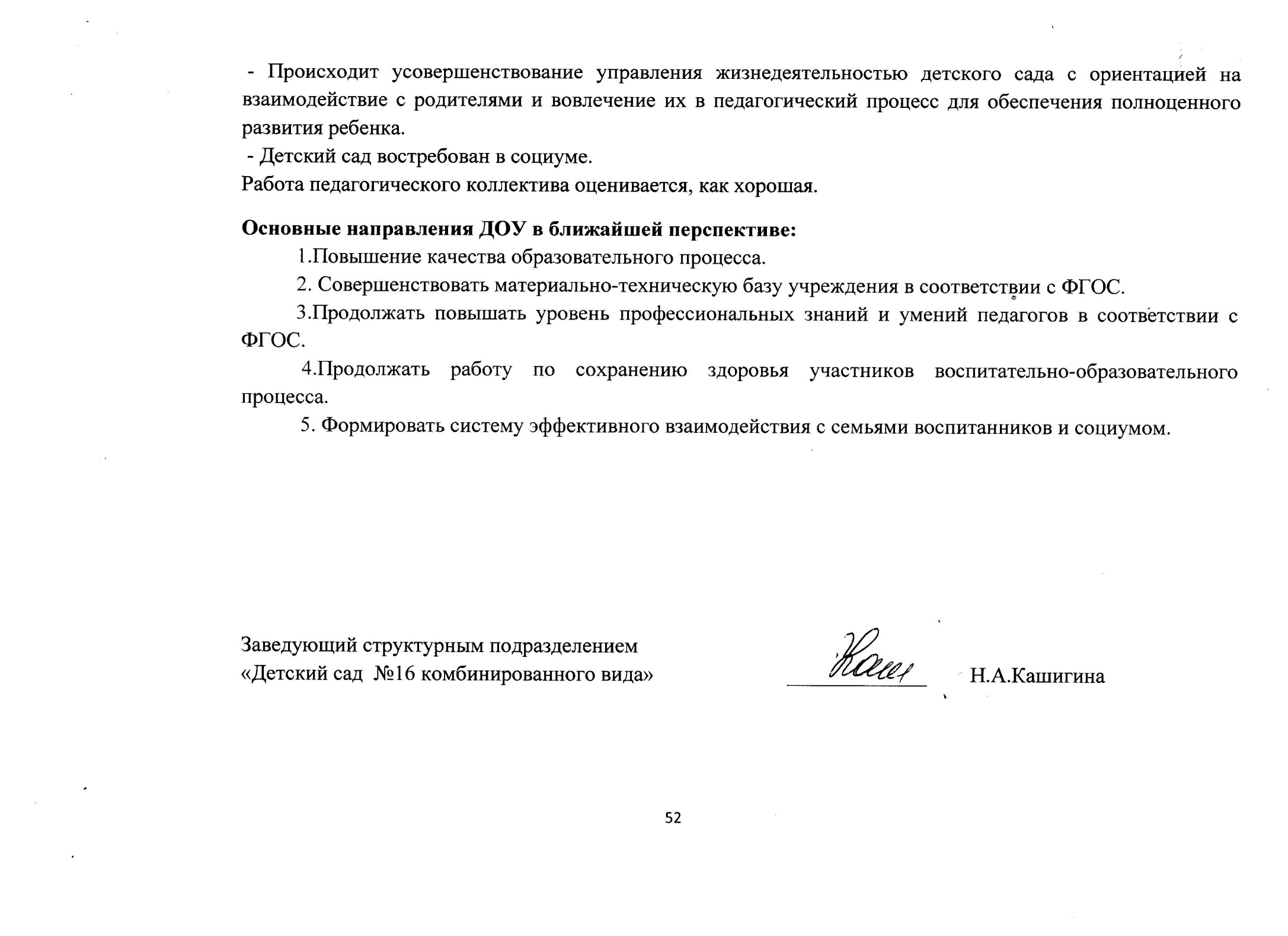 Приложение №1. Данные о педагогах ОО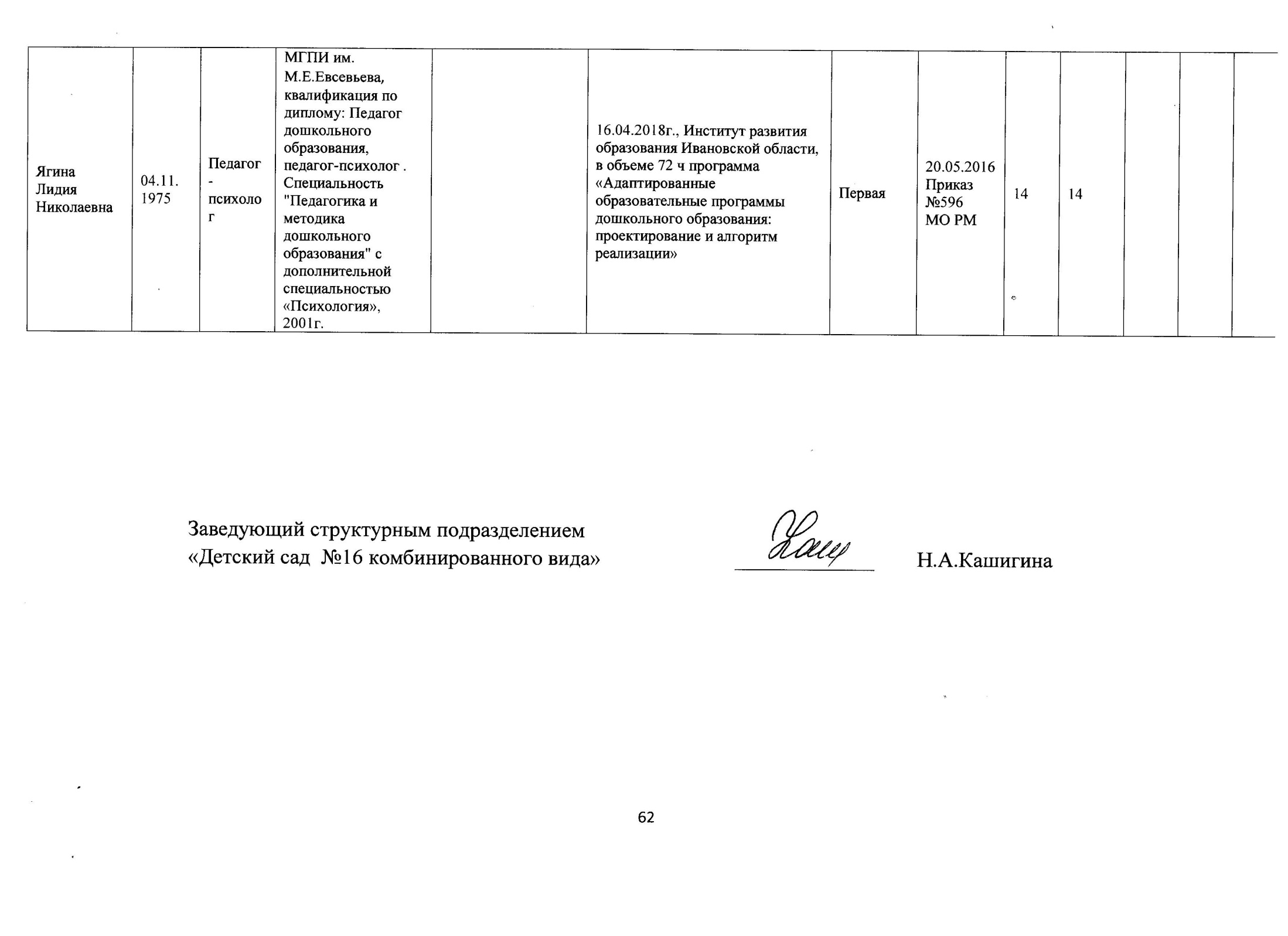 Число дней-пропусковпо болезниПосещаемостьКол-во заболеванийна одного ребенка201924114176210,3                        Группа здоровья                        Группа здоровья                        Группа здоровья                        Группа здоровья1 группа2 группа3 группа4 группа201916190171Фамилия, имяНазвание мероприятияРезультатБиушкина  АнастасияМеждународный конкурс «Детское творчество»1местоФокина ВарвараМеждународная викторина «Сказки А. С. Пушкина»2 местоКочнева ВикторияМеждународный конкурс «Финансовая грамотность»1местоНикулина МиланаМеждународный конкурс «Финансовая грамотность»1местоШелдякова ЕкатеринаМеждународный  детский творческий конкурс новогодних поделок2 местоРожнова СофьяМеждународный  детский творческий конкурс новогодних поделок,2 местоШмыгина СофьяМеждународная викторина для дошкольников «Безопасность при пожаре»Диплом I степениРепина СофьяВсероссийский конкурс « Надежды России»Диплом 1 степениМакуха ЕкатеринаВсероссийский конкурс талантов, номинация « Рисуем вместе»,1местоШмыгина СофьяВсероссийский конкурс талантов, номинация « Правила безопасности»1 местоНикулина МиланаМуниципальный конкурс «Неополимая Купина»,1 местоИзосимов ВладиславМуниципальная научно-практическая конференция для старших дошкольников «Юные исследователи»ПобедительНикулина МиланаМуниципальная научно-практическая конференция для старших дошкольников «Юные исследователи»ПобедительРожнова СофьяМуниципальный конкурс творческих поделок из бумаги «Бумажные приключения»местоФамилия, имя, отчествоНаграда Докучаева Ольга ВладимировнаПочетный работник общего образования РФЖивоедова   Наталья   НиколаевнаПочетный работник общего образования РФКретинина Надежда ВладиславовнаПочетная грамота Российской ФедерацииМасина Марина ВладимировнаПочетный работник общего образования РФРоссохина Людмила ВасильевнаПочетная грамота Российской ФедерацииНовикова Лилия НазметдиновнаПочетный работник общего образования РФгодКол-вопедагоговВысшееобраз.Среднеспец.КвалификационнаякатегорияКвалификационнаякатегорияКвалификационнаякатегорияКвалификационнаякатегорияВысшаяВысшаяIСоответствие занимаемой должности201929281811116Фамилия, имя, отчествоНазвание мероприятияРезультатАдмакина Надежда Юрьевна1.Международный педагогический конкурс « Образовательный ресурс»2.Всероссийский педагогический конкурс « Лидер педагогики -2019»  3.Всероссийский профессиональный конкурс «Надежды России» 2 место    Диплом 3 степени                                 Диплом1 степениРоссохина Людмила Васильевна1.Международная профессиональная олимпиада «Театрализованная деятельность в образовательной организации»2.Международная профессиональная олимпиада «Мнемоника- техника для быстрого запоминания информации»3.Международнаяпрофессиональная олимпиада «Конструирование и экспериментирование»4.Международная профессиональная олимпиада «Приобщение детей к культурному наследию»5.Международнаяпрофессиональная олимпиада «Художественно-эстетическое воспитание дошкольников»2 место2 место2место2 место2 местоМакуха Наталья Валентиновна1.Международная профессиональная олимпиада для работников образовательных организаций «Художественно-эстетическое воспитание дошкольников» 2.Международная профессиональная олимпиада для работников образовательных организаций «Конструирование и экспериментирование в ДОО в условиях реализации ФГОС»3.Международная профессиональная олимпиада для работников образовательных организаций «Финансовая грамотность в ДОУ и ОО»4.Международная профессиональная олимпиада для работников образовательных организаций «Использование виртуального мультимедийного приложения в образовательном процессе: Google Презентации»5.Всероссийский конкурс педагогического мастерства «Педагогические таланты России»6.Муниципальный конкурс «Бумажные приключения»2 место2 место2 место2 место1 место2 местоРодионова Людмила Геннадьевна1.Международный конкурс «Педагогическая кладовая» 2.Международная профессиональная олимпиада для работников образовательных организаций» Приобщение детей к культурному наследию» 3.Всероссийский конкурс талантов, номинация « Методическая разработка» - 1 место4.Всероссийский конкурс талантов, номинация « Педагогический совет. Современные подходы»1 местоДиплом I степени1 место1 местоСуркова Светлана Юрьевна1.Международная интернет-олимпиада по логопедии «Секреты правильной речи»2.Всероссийский конкурс «День Защитника Отечества» Работа: «Дидактические игры и упражнения» 3.Всероссийский конкурс талантов «Использование дидактических игр в работе по коррекции нарушения звукопроизношения» 1 место1 местоДиплом I степениТимошкина Мария Александровна1.Международная профессиональная  олимпиада «Мнемоника- техника для быстрого запоминания информации»2.Международная профессиональная олимпиада «Конструирование и экспериментирование»3.Международная профессиональная олимпиада «Приобщение детей к культурному наследию»4.Международная профессиональная олимпиада «Художественно-эстетическое воспитание дошкольников»2 место2 место2 место2 местоМитрофанова Ольга Николаевна1.Международный педагогический конкурс «Секреты профессионализма»  2.Всероссийский педагогический конкурс « Высокий результат»  Номинация «Игровые технологии на занятиях»3.Всероссийский конкурс  Образовательный портал «Завуч» «Педагогический триумф» номинация «Лучший педагогический проект»  4.Всероссийский конкурс  Образовательный портал «Завуч» «ФГОС в сфере дошкольного образования»  5.Муниципальный творческий конкурс « Бумажные приключения»2 место2место   1 место   1место1местоСураева Надежда Николаевна1.Международная профессиональная олимпиада для работников образовательных организаций: «Театрализованная деятельность в образовательной организации». Диплом 3 степениМазанова Елена Борисовна1.Всероссийский  дистанционный  конкурс  «Воспитатель года России – 2019» Место в Республике Мордовия:2, место в России: 39Авдонина Татьяна Александровна1.Блиц-олимпиада "Взаимодействие дошкольной образовательной организации с родителями в соответствии с требованиями ФГОС ДО" 2.Всероссийский конкурс для педагогов дошкольного образования, конспект занятия  по познавательному развитию  «Зимующие птицы»3.Всероссийский конкурс для педагогов дошкольного образования Лучшая методическая разработка "Раннее интеллектуальное развитие ребенка"4.Муниципальный творческий конкурс  «Вот что осень принесла…»2 место2 место2 место3 местоКретинина Надежда Владиславовна1.Республиканский конкурс по пожарной безопасности «Неопалимая Купина»2.Муниципальный  конкур творческих поделок из бумаги  «Бумажные приключения» в номинации:«Поделка»3 место3 местоЗахарова Надежда Анатольевна1.Муниципальный  конкурс творческих работ «Бумажные приключения»2.Муниципальный спортивный  праздник  « Папа, мама, я – спортивная семья»3.Диплом победителя в муниципальной выставке цветов1 место2 место1 местоКалякулина Раиса Викторовна1.Муниципальный конкурс «Театральная кукла своими руками»  в номинации «Кукла атрибут»2.Муниципальный конкурс творческих подделок из бумаги «Бумажные приключения» в номинации «Флористика из бумаги»1  место2 местоНазвание конкурсаГодУчастникРезультатМуниципальный этап республиканского конкурса профессионального  мастерства «Воспитатель года»2017г.Смоленкова Анна ВладимировнаПобедитель в номинации «Педагогические надежды»Муниципальный этап республиканского конкурса профессионального  мастерства «Воспитатель года»2018г.Авдонина Татьяна АлександровнаПобедитель в номинации « сердце отдаю детям»Муниципальный этап республиканского конкурса профессионального  мастерства «Воспитатель года»2019г.Станчуляк Елена ВасильевнаПобедитель в номинации «Творчество без границ"Республиканский профессиональный конкурс учебно-методических разработок педагогов образовательных организаций. МГПИ им.М.Е. Евсевьева в номинации «Мультимедийный проект».2017г.Ягина Лидия НиколаевнаПризерРеспубликанский профессиональный конкурс учебно-методических разработок педагогов образовательных организаций. МГПИ им.М.Е. Евсевьева2017г.Масина Марина ВладимировнаПризерРеспубликанский профессиональный конкурс учебно-методических разработок педагогов образовательных организаций. МГПИ им.М.Е. Евсевьева2017г.Захарова Надежда АнатольевнаПризерВсероссийский дистанционный конкурс «Воспитатель года России -2018»2018г.Макуха Наталья Валентиновна2 местоНазвание мероприятияРезультатМуниципальный  смотр - конкурс на лучшее оформление музыкального зала "Новогодняя сказка". Номинация "Новогоднее волшебство в детском саду"- 2017г.2 местоКонкурсный тур "Проектная деятельность как универсальный метод активного воспитания и обучения" – 2017г.ДипломВсероссийский конкурс «Лучшая дошкольная образовательная организация – 2018».Диплом Лауреата Муниципальный конкурс "Лучший цветочный ансамбль" – 2018г.Призер Фестиваль Всероссийского физкультурно - спортивного комплекса "Готов к труду и обороне" для воспитанников муниципальных дошкольных образовательных организаций Рузаевского муниципального района -2019г.Грамота за спортивные достиженияРеспубликанского конкурс профессионального педагогического мастерства "Воспитатель года Республики Мордовии - 2019"Почетная грамотаКонкурс по улучшению архитектурного облика и благоустройству г.Рузаевка номинации реализованный проект "Лучшая организация (учреждение)"- 2019г.I местоN п/пПоказателиЕдиница измерения1.Образовательная деятельность1.1Общая численность воспитанников, осваивающих образовательную программу дошкольного образования, в том числе:224 человек1.1.1В режиме полного дня (8-12 часов)224 человек1.1.2В режиме кратковременного пребывания (3-5 часов)- человек1.1.3В семейной дошкольной группе- человек1.1.4В форме семейного образования с психолого-педагогическим сопровождением на базе дошкольной образовательной организациичеловек1.2Общая численность воспитанников в возрасте до 3 лет44  человек1.3Общая численность воспитанников в возрасте от 3 до 8 лет180 человек1.4Численность/удельный вес численности воспитанников в общей численности воспитанников, получающих услуги присмотра и ухода:224 человек/100%1.4.1В режиме полного дня (8-12 часов)224 человек/100%1.4.2В режиме продленного дня (12-14 часов)- человек/%1.4.3В режиме круглосуточного пребывания- человек/%1.5Численность/удельный вес численности воспитанников с ограниченными возможностями здоровья в общей численности воспитанников, получающих услуги:35 человек/16%1.5.1По коррекции недостатков в физическом и (или) психическом развитии35человек/16%1.5.2По освоению образовательной программы дошкольного образования35 человек/16%1.5.3По присмотру и уходу35 человек/16%1.6Средний показатель пропущенных дней при посещении дошкольной образовательной организации по болезни на одного воспитанника10,3 день1.7Общая численность педагогических работников, в том числе:29человек/100%1.7.1Численность/удельный вес численности педагогических работников, имеющих высшее образование28 человек/96%1.7.2Численность/удельный вес численности педагогических работников, имеющих высшее образование педагогической направленности (профиля)человек/%1.7.3Численность/удельный вес численности педагогических работников, имеющих среднее профессиональное образование1 человек/3%1.7.4Численность/удельный вес численности педагогических работников, имеющих среднее профессиональное образование педагогической направленности (профиля)1 человек/3%1.8Численность/удельный вес численности педагогических работников, которым по результатам аттестации присвоена квалификационная категория, в общей численности педагогических работников, в том числе:19 человек/68%1.8.1Высшая8 человек/28%1.8.2Первая11 человек/40%1.9Численность/удельный вес численности педагогических работников в общей численности педагогических работников, педагогический стаж работы которых составляет:человек/%1.9.1До 5 лет5 человек/17%1.9.2Свыше 30 лет2 человек/7%1.10Численность/удельный вес численности педагогических работников в общей численности педагогических работников в возрасте до 30 лет2 человек/7%1.11Численность/удельный вес численности педагогических работников в общей численности педагогических работников в возрасте от 55 лет4 человек/14%1.12Численность/удельный вес численности педагогических и административно-хозяйственных работников, прошедших за последние 5 лет повышение квалификации/профессиональную переподготовку по профилю педагогической деятельности или иной осуществляемой в образовательной организации деятельности, в общей численности педагогических и административно-хозяйственных работников29 человек/100%1.13Численность/удельный вес численности педагогических и административно-хозяйственных работников, прошедших повышение квалификации по применению в образовательном процессе федеральных государственных образовательных стандартов в общей численности педагогических и административно-хозяйственных работников29 человек/100%1.14Соотношение "педагогический работник/воспитанник" в дошкольной образовательной организации29 человек/224человек1.15Наличие в образовательной организации следующих педагогических работников:1.15.1Музыкального руководителяда1.15.2Инструктора по физической культуреда1.15.3Учителя-логопедада1.15.4Логопеданет1.15.5Учителя- дефектологанет1.15.6Педагога-психологада2.Инфраструктура2.1Общая площадь помещений, в которых осуществляется образовательная деятельность, в расчете на одного воспитанника2186 кв.м.2.2Площадь помещений для организации дополнительных видов деятельности воспитанников161 кв.м.2.3Наличие физкультурного залада2.4Наличие музыкального залада2.5Наличие прогулочных площадок, обеспечивающих физическую активность и разнообразную игровую деятельность воспитанников на прогулкедаФамилия, имя, отчествоДата рожденияДолжностьОбразование: наименование учреждения, специальность по диплому, год окончанияПереподготовка по профилю: наименование учреждения, специальность по диплому, год окончанияКПК: дата, организация, количество часов, темаКатегория/соответствиеДата прохождения аттестацииСтаж общийСтаж педагогическийСтаж руководящийНаградыЗванияАдмакинаНадеждаЮрьесвна31.08.1975ВоспитательМГПИ им. М.Е.Евсевьева,специальность "Педагогика и методика дошкольного образования" с дополнительной специальностью Психология,2004 г29.12.2018г.,,Государственное бюджетное учреждение дополнительного профессионального образования «Мордовский республиканский институт образования», в объеме 72 ч., программа «Современные подходы к организации образования дошкольников в новых условиях» Первая21.05.2020Приказ №478 МО РМ2222Авдонина ТатьянаАлександровна18.11.1988ВоспитательМГПИ им. М.Е.Евсевьева20.03.2018г., Институт развития образования Ивановской области,в объеме 72 ч программа «Адаптированные образовательные программы дошкольного образования: проектирование и алгоритм реализации»Первая23.05.2018Приказ № 516 МО РМ88ГавриловаЛюбовьНиколаевна12.09.1978ВоспитательМГУим. Н.П.Огарева. Квалификация по диплому: Филолог преподаватель. Специальность "«Филология»", 2001г.ГБУ ДПО «Мордовский республиканский институт образования», попрограмме "Педагогика и методика дошкольного образования"2016 г.24.01.2020 г., ГБУ ДПО Республики Мордовия"Центр непрерывного повышения профессионального мастерства педагогических работников - "Педагог 13.ру", в объеме 72 часа ч.,программа "Современные подходы к организации образования дошкольников в новых условиях"Первая20.05.2016г.Приказ №596МО РМ1211ГрачёваМаринаМихайловна21.06.1979ВоспитательМГПИ им. М.Е.Евсевьева, Квалификация по диплому: Учитель русского языка и литературы. Специальность "Филология Русский язык и литература",2002 г.ГБУ ДПО «Мордовский республиканский институт образования», по программе "Педагогика и методика дошкольного образования"2016 г.24.01.2020 г., ГБУ ДПО Республики Мордовия" Центр непрерывного повышения профессионального мастерства педагогических работников - "Педагог 13.ру",  в объеме 72 часа ч., программа "Современные подходы к организации образования дошкольников в новых условиях"Первая29.11.2017 Приказ № 989 МО РМ2117Докучаева Ольга Владимировна08.08.1963ВоспитательМГПИ им. В.Г.Белинского, г. Пенза Квалификация» Учитель русского языка и литературы», 1984г. 06.02.2017г., Государственное бюджетное учреждение дополнительного профессионального образования «Мордовский республиканский институт образования», в объеме 72 ч., программа «Организационно – управленческая деятельность руководителя дошкольной образовательной организации в новых условиях»-3535Почетный работник общего образования РФЖивоедоваНатальяНиколаевна08.03.1959ВоспитательМГУ им.Н.П.Огарева. Квалификация по диплому: Учитель русского языка и литературы, мордовского языка и литературы. Специальность "Преподаватель русского языка и литературы", 1985 г.18.02.2018г..ПГБОУДПО (ПК) «МРИО», в объеме 72 часа, программа «Современные подходы к образованию дошкольников»Соответствие23.04.2018Приказ №43 4242Почетный работник общего образования РФЗахароваНадеждаАнатольевна07.04.1983Инструктор по физическойкультуреМГПИ им. М.Е.Евсевьева,квалификация по диплому: Педагог по физической культуре и учитель безопасности жизнедеятельности. Специальность "Физическая культура" с дополнительной специальностью «Безопасность жизнедеятельности»,2009г.07.02.2020г..ГБУ ДПО Республики Мордовия"Центр непрерывного повышения профессионального мастерства педагогических работников - "Педагог 13.ру",в объеме 72 часа,программа«Совершенствование профессионального мастерства инструктора по физической культуре ДОО в соответствии с современными требованиями»Высшая22.05.2017Приказ № 428МО РМ1513КалякулинаРаисаВикторовна05.12.1987ВоспитательМГПИ им. М.Е.Евсевьева,квалификация по диплому: Учитель – логопед. Специальность "Логопедия",2012г.02.11.2018г., Государственное бюджетное учреждение дополнительного профессионального образования «Мордовский республиканский институт образования», в объеме 72 ч., программа «Современные подходы к организации образования дошкольников в новых условиях»Соответствие28.04.2016Приказ №45 117КретининаНадеждаВладиславовна05.01.1974ВоспитательМГПИ им. М.Е.Евсевьева, квалификация по диплому: Учитель истории и учитель права. Специальность "История" с дополнительной специальностью Юриспруденция, 2007г.22.02.2019г.,ГБОУДПО (ПК) «МРИО»,в объеме 72 ч., программа «Современные подходы к организации образования дошкольников в новых условиях»Высшая22.05.2017Приказ № 428 МО РМ2524Почетная грамота Российской ФедерацииЛазухинаАннаПавловна18.03.1980ВоспитательМГПИ им. М.Е.Евсевьева,Специальность «Учитель – дефектолог», 2016г.ГБУ ДПО «Мордовский республиканский институт образования», по программе "Педагогика и методика дошкольного образования"2016 г.02.03.2019г., ГБОУДПО (ПК) «МРИО»,в объеме 72 ч., программа «Современные подходы к организации образования дошкольников в новых условиях»-203МазановаЕленаБорисовна22.06.1970ВоспитательГосударственное бюджетное профессиональное образовательное учреждение Республики Мордовия "Зубово - Полянский педагогический колледж". Квалификация по диплому: Воспитатель детей дошкольного возраста. Специальность "Педагогика и методика дошкольного образования", 2016г.02.03.2019г., ГБОУДПО (ПК) «МРИО»,в объеме 72 ч., программа «Современные подходы к организации образования дошкольников в новых условиях»Соответствие27.09.2018г Приказ №74204МакухаНатальяВалентиновна17.12.1983ВоспитательМГПИ им. М.Е.Евсевьева, квалификация по диплому: Учитель русского языка и литературы. Специальность "Русский язык и литература", 2007г.22.02.2019г., ГБОУДПО (ПК) «МРИО»,в объеме 72 ч., программа «Современные подходы к организации образования дошкольников в новых условиях»Первая22.05.2017Приказ №428МО РММаркинаИринаВладимировна26.11.1971Музыкальный руководительМГПИ им. М.Е.Евсевьева,квалификация о диплому: Учитель начальных классов. Специальность "Педагогика и методика начального обучения" с дополнительной специальностью Музыка, 1994г.07.02.2020г..ГБУ ДПО Республики Мордовия"Центр непрерывного повышения профессионального мастерства педагогических работников - "Педагог 13.ру",в объеме 72 часа,программа «Совершенствование профессионального мастерства музыкального руководителя ДОО в соответствии с современными требованиями»Первая22.03.2018Приказ№252МО РМ1818МасинаМаринаВладимировна22.10.1972Старший воспитательМГПИ им. М.Е.Евсевьева,квалификация по диплому: Воспитатель, преподаватель педагогики и психологии . Специальность "Педагогика и психология (дошкольная)" с дополнительной специальностью Руководитель кружка "Прикладное искусство", 1993г.24.01.2020г.,ГБУ ДПО Республики Мордовия"Центр непрерывного повышения профессионального мастерства педагогических работников - "Педагог 13.ру", в объеме 72 часа ч., программа «Совершенствование методической работы старшего воспитателя».Высшая23.03.2017Приказ №234МО РМ2525Почетный работник общего образования РФМитрофановаОльгаНиколаевна20.05.1988ВоспитательМГПИ им. М.Е.Евсевьева, квалификация по диплому: Учитель начальных классов . Специальность "Педагогика и методика начального образования", 2010г.21.02.2020 г., ГБУ ДПО Республики Мордовия" Центр непрерывного повышения профессионального мастерства педагогических работников - "Педагог 13.ру",  в объеме 72 часа ч., программа "Современные подходы к организации образования дошкольников в новых условиях"Первая29.11.2017Приказ № 989МО РМ1310НовиковаЛилияНазметдиновна17.12.1961Учитель - логопедТГПИ им.Низами (г.Ташкент). Квалификация по диплому: Олигофренопедагогика. Специальность "Учитель вспомогательной школы", 1986г.14.02.2020г..ГБУ ДПО Республики Мордовия"Центр непрерывного повышения профессионального мастерства педагогических работников - "Педагог 13.ру",в объеме 72 часа ч., Программа «Совершенствование профессионального мастерства учителя - логопеда ОО в соответствии с современными требованиями»Высшая21.02.2020Приказ №190МО РМ4138Почетный работник общего образования РФПискуноваМатаСергеевна15.06.1991ВоспитательМГПИ им. М.Е.Евсевьева, квалификация по диплому: Организатор-методист дошкольного образования и педагог-психолог. Специальность "Педагогика и методика дошкольного образования" с дополнительной специальностью Педагогика и психология. 2013г.22.03.2019ГБОУДПО (ПК) «МРИО», в объеме 72 ч., программа "Проектирование образовательной среды с учетом требований федерального государственного образовательного стандарта и профессионального стандарта педагога"-55ПлотниковаЕленаИвановна16.06.1986ВоспитательМГПИ им. М.Е.Евсевьева . Квалификация по диплому: Организатор – методист дошкольного образования и педагог – психолог». Специальность "Педагогика и психология", 2009г.11.06.2020г.Центр дополнительного профессионального образования, г. Санкт - Петербург, в объеме 72 ч., программа "Содержание и организация образовательного процесса в дошкольной образовательной организации в соответствии с ФГОС ДО"Первая23.05.2018Приказ № 516 МО РМ136РодионоваЛюдмилаГеннадьевна13.09.1979ВоспитательМГПИ им. М.Е.Евсевьева, квалификация по диплому: Учитель начальных классов. Специальность "Педагогика и методика начального обучения", 2001г.09.04.2018г..ГБОУДПО (ПК) «МРИО»,в объеме 72 ч., программа «Современные подходы к организации образования дошкольников в новых условиях»Высшая21.11.2018Приказ №1034МО РМ1515РоссохинаЛюдмилаВасильевна26.01.1959ВоспитательМГУ им.Н.П.Огарева, специальность "Преподаватель русского языка и литературы".19.04.2018г.ГБОУДПО (ПК) «МРИО», в объеме 72 ч., программа "Современные подходы к образованию дошкольников в новых условиях",Соответствие23.04.2018Приказ №434141Почетная грамота Российской ФедерацииРузмановаЕленаВадимовна11.02.1970ВоспитательМГПИ им. М.Е.Евсевьева,квалификация по диплому: Учитель начальных классов. Специальность " «Педагогика и методика начального образования»", 1995г.02.04.2018г.ГБОУДПО (ПК) «МРИО», в объеме 72 ч., программа "Современные подходы к образованию дошкольников в новых условиях"Соответствие18.10.2019г.Приказ № 963131СемелёваНатальяВасильевна07.11.1974МузыкальныйруководительМГПИ им. М.Е.Евсевьева. Специальность "Учитель музыки", 2002г.07.02.2020г..ГБУ ДПО Республики Мордовия"Центр непрерывного повышения профессионального мастерства педагогических работников - "Педагог 13.ру",в объеме 72 часа, программа «Совершенствование профессионального мастерства музыкального руководителя ДОО в соответствии с современными требованиями»Высшая22.05.2019Приказ№ 541МО РМ1919СтанчулякЕленаВасильевна04.06.1984ВоспитательМГПИ им. М.Е.Евсевьева,квалификация по диплому: Организатор - методист дошкольного образования, педагог - психолог. Специальность "Педагогика и методика дошкольного образования" с дополнительной специальностью Педагогика и психология, 2008г.18.04.2018г.,ГБОУДПО (ПК) «МРИО», в объеме 72 ч., программа "Современные подходы к образованию дошкольников в новых условиях"Высшая24.12.2019Приказ № 1549 МО РМ1812СудапинаРушанияТахировна14.04.1993ВоспитательМГПИ им. М.Е.Евсевьева,Студентка 4 курса по напралению подготовки Педагогическое образование, профиль Дошкольное образование--71СураеваНадеждаНиколаевна25.06.1979ВоспитательМГУ им.Н.П.Огарева, квалификация по диплому: Филолог. Специальность "Преподаватель по специальности филология", 2002г.24.04.2018г.,ГБОУДПО (ПК) «МРИО», в объеме 72 ч., программа "Современные подходы к образованию дошкольников в новых условиях", 2018г.Первая19.11.2015Приказ№ 1044МО РМ219СурковаСветланаЮрьевна10.02.1983Учитель - логопедМГПИ им. М.Е.Евсевьева, квалификация по диплому: Учитель-олигофренопедагог и учитель-логопед. Специальность "Олигофренопедагог", 2008г.ГБУ ДПО «Мордовский республиканский институт образования», по программе «Менеджмент дошкольного образования», 2017г.14.02.2020г.,ГБУ ДПО Республики Мордовия"Центр непрерывного повышения профессионального мастерства педагогических работников - "Педагог 13.ру", в объеме 72 часа ч., Программа «Совершенствование профессионального мастерства учителя - логопеда ОО в соответствии с современными требованиями»Высшая22.05.2017Приказ № 428МО РМ2019ТимошкинаМарияАлександровна11.07.1986ВоспитательМГУ им.Н.П.Огарева. Квалификация по диплому: Филологический факультет. Специальность "Преподаватель русского языка и литературы", 2013г.ГБУ ДПО «Мордовский республиканский институт образования», по программе "Педагогика и методика дошкольного образования"2016 г.21.02.2020 г., ГБУ ДПО Республики Мордовия" Центр непрерывного повышения профессионального мастерства педагогических работников - "Педагог 13.ру",  в объеме 72 часа ч., программа "Современные подходы к организации образования дошкольников в новых условиях"Первая29.11.2017Приказ№  989 МО РМ1211ТюковаОксанаГеннадиевна02.06.1986ВоспитательМГПИ им. М.Е.Евсевьева,по программе «Педагог дошкольного и дополнительного образования», 2020г.16.12.2019г,МГПИ им. М.Е.Евсевьева, в объеме 72 часа, программа «Проектирование содержания педагогической деятельности с детьми раннего возраста»--122